Woodhall Spa Cottage Museum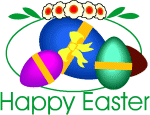 EASTERCOFFEE MORNINGSaturday 8th of AprilSt Peter’s Church Hall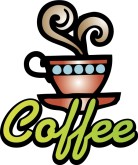           9.30am – 12.00 noon            9 Brilliant Stalls              Bumper RaffleTombola - fantastic prizes THE BEST EVER COFFEE MORNING COME AND JOIN US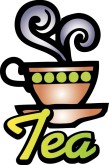                 ADMISSION £1.50                 Includes                   Drink and CakeWe look forward to seeing youFor more information contactCarol Webb on 01526 353029carolwebb_cdw@yahoo.co.uk